スケジュール表　（前十字靭帯再建術）　　　　　　　　　　　　　　　　　　　　（　　　　　　　　　　　　　　　）様＊スケジュールは変更される場合があります。　　　　　　　　　　　　　　　　　　　　　　　　　　　　　　　　　　　　2021年11月1日（改訂）　徳島赤十字病院　　上記説明を受け同意します。　　　　　　　　年　　　月　　　日　　　　患者様（側）　　　　　　　　　　　　　説明看護師　　　　　　　　　　　　　　　　　　　　　入院当日（　　／　　）手術当日（　　　／　　　）手術当日（　　　／　　　）（　　　／　　　）　（　　　／　　　）（　　　／　　　）（　　　／　　　）（　／　）～（　／　）（　／　）～（　／　）（　　　／　　　）（　　　／　　　）手術前日手術前手術後術後１日目術後２日目術後２日目術後３日目術後5～7日目術後5～7日目術後10日目術後14日目　（　　）食後退院治療麻酔科医師の診察があります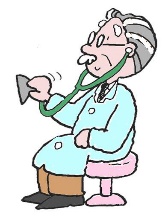 手術着に着替え、手術室に行きます背中に痛み止めの細いチューブが入っています抗生物質やその他の点滴注射をします抗生物質は1日3回点滴します手術当日から術後１日目までは一晩中点滴をします（術後2日前後）背中に痛み止めの細いチューブが入っています抗生物質やその他の点滴注射をします抗生物質は1日3回点滴します手術当日から術後１日目までは一晩中点滴をします（術後2日前後）終了すれば、痛み止めの細いチューブを抜きます1日3回抗生物質の点滴をします終了すれば、痛み止めの細いチューブを抜きます1日3回抗生物質の点滴をします足の腫れが引いていれば術後7日前後で、本人用の装具を装着します足の腫れが引いていれば術後7日前後で、本人用の装具を装着します検査レントゲン撮影があります安静度行動制限はありませんベッド上安静です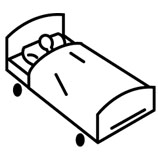 車椅子移動できます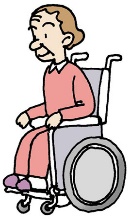 装具をつけ、歩行器歩行できます痛みがない程度体重をかけてもかまいません機械（ＣＰＭ）を使って膝を曲げる訓練を始めます毎日5～10度ずつあげていき、90度くらいまで曲がるようにします装具をつけ、歩行器歩行できます痛みがない程度体重をかけてもかまいません機械（ＣＰＭ）を使って膝を曲げる訓練を始めます毎日5～10度ずつあげていき、90度くらいまで曲がるようにします装具をつけ、歩行器歩行できます痛みがない程度体重をかけてもかまいません機械（ＣＰＭ）を使って膝を曲げる訓練を始めます毎日5～10度ずつあげていき、90度くらいまで曲がるようにします松葉杖歩行できます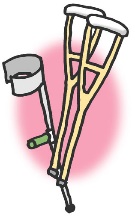 松葉杖歩行できます松葉杖歩行できます松葉杖歩行できます観察体温・血圧測定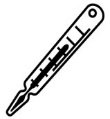 体温・血圧測定帰室後に体温・血圧測定・出血量・創部などの観察を行います体温・血圧測定体温・脈拍測定体温・脈拍測定体温・脈拍測定体温・脈拍測定体温・脈拍測定体温・脈拍測定体温・脈拍測定清潔シャワーをします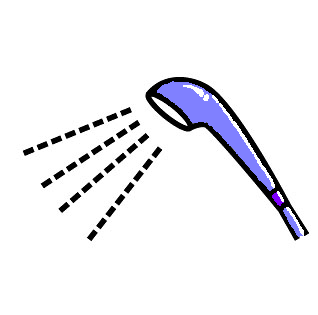 身体を拭いて寝衣を着替えます身体を拭いて寝衣を着替えます傷に、水にぬれても大丈夫なテープを貼れば、シャワー浴できます傷に、水にぬれても大丈夫なテープを貼れば、シャワー浴できます傷に、水にぬれても大丈夫なテープを貼れば、シャワー浴できます傷に、水にぬれても大丈夫なテープを貼れば、シャワー浴できます傷に、水にぬれても大丈夫なテープを貼れば、シャワー浴できますシャワー浴できます排泄尿の管が入っています不快感があれば抜去し、尿器を使用します大便の時は便器を使用します尿の管が入っています不快感があれば抜去し、尿器を使用します大便の時は便器を使用します尿の管を抜き、歩行器でトイレに行きます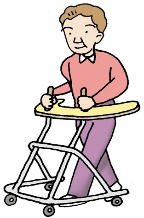 尿の管を抜き、歩行器でトイレに行きます尿の管を抜き、歩行器でトイレに行きます尿の管を抜き、歩行器でトイレに行きます歩行器や松葉杖でトイレに行きます歩行器や松葉杖でトイレに行きます歩行器や松葉杖でトイレに行きます食事麻酔科医師の指示の時間から、何も食べたり、飲んだりしないで下さい麻酔科医師の指示の時間から、何も食べたり、飲んだりしないで下さい指示があるまで飲んだり食べたりしないで下さい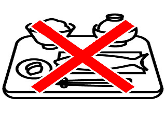 朝食から普通食が開始です処置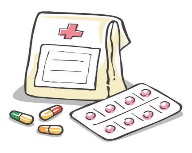 創部にはＪバック（創部に入っている管）が入っています創部にはＪバック（創部に入っている管）が入っていますＪバックを抜きますＪバックを抜いた後、出血があればガーゼ交換を行いますが、出血がなければテープを貼りますＪバックを抜いた後、出血があればガーゼ交換を行いますが、出血がなければテープを貼りますＪバックを抜いた後、出血があればガーゼ交換を行いますが、出血がなければテープを貼ります抜糸します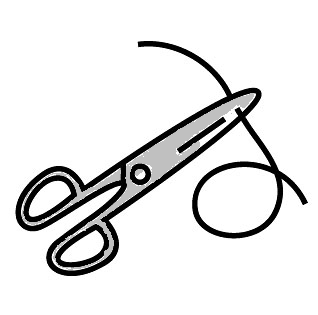 備考入院時のオリエンテーションをします医師より手術の説明があります手術同意書・麻酔同意書に記入をお願いしますリネンの確認（バスタオル）をします術前オリエンテーションをします薬剤師より服薬の説明があります　わからないことがあれば看護師に申し出てください入院時のオリエンテーションをします医師より手術の説明があります手術同意書・麻酔同意書に記入をお願いしますリネンの確認（バスタオル）をします術前オリエンテーションをします薬剤師より服薬の説明があります　わからないことがあれば看護師に申し出てくださいご家族の方は、病室でお待ちください＊手術後、痛みが軽減して、安全にリハビリがすすむよう援助していきます歩行をするときには、必ず装具を装着するようにしましょう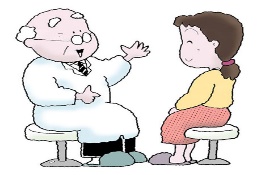 ご家族の方は、病室でお待ちください＊手術後、痛みが軽減して、安全にリハビリがすすむよう援助していきます歩行をするときには、必ず装具を装着するようにしましょう入院の費用について70歳以上の方（1割負担）･･･約7～13万円70歳以上の方（2割負担）･･･約7～13万円70歳以上の方（3割負担）･･･約27～40万円70歳未満の方（3割負担）･･･約40～50万円※負担軽減制度等がございますので、詳しくは入院総合受付までお問い合わせください。入院の費用について70歳以上の方（1割負担）･･･約7～13万円70歳以上の方（2割負担）･･･約7～13万円70歳以上の方（3割負担）･･･約27～40万円70歳未満の方（3割負担）･･･約40～50万円※負担軽減制度等がございますので、詳しくは入院総合受付までお問い合わせください。入院の費用について70歳以上の方（1割負担）･･･約7～13万円70歳以上の方（2割負担）･･･約7～13万円70歳以上の方（3割負担）･･･約27～40万円70歳未満の方（3割負担）･･･約40～50万円※負担軽減制度等がございますので、詳しくは入院総合受付までお問い合わせください。入院の費用について70歳以上の方（1割負担）･･･約7～13万円70歳以上の方（2割負担）･･･約7～13万円70歳以上の方（3割負担）･･･約27～40万円70歳未満の方（3割負担）･･･約40～50万円※負担軽減制度等がございますので、詳しくは入院総合受付までお問い合わせください。転医を希望される方は、早めに医師または看護師までお申し出ください抜糸後はいつでも退院できます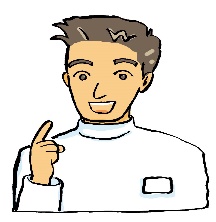 転医を希望される方は、早めに医師または看護師までお申し出ください抜糸後はいつでも退院できます退院後の生活について看護師より説明があります次回の受診日をお知らせします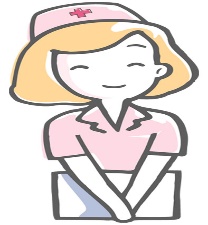 